Санкт-Петербургский университет Петра ВеликогоИнститут машиностроения, материалов и транспортаВысшая школа технологии машиностроенияКурсовой проектПо дисциплине «Технология машиностроения»Технологический процесс изготовления детали «Вал выходной»Пояснительная запискаЗамечания: Карты эскизов: не указаны установочные приспособления, опорные точки, допуски на размеры, шероховатости.Оп. 20, 30, 40: Не верное расположение детали на эскизе. Деталь должна быть изображена на эскизе в том положении, как она располагается на станке. Далее см. замечания в тексте  Студент гр. з3331505/60101                          Маяков Р.В.                     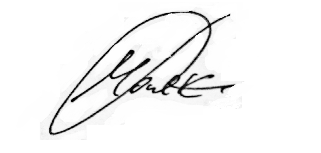   Преподаватель 					                                  Хрусталева И.Н.Санкт-Петербург	2021 г.Санкт-Петербургский политехнический университет Петра ВеликогоЗАДАНИЕНА ВЫПОЛНЕНИЕ КУРСОВОГО ПРОЕКТА  студенту группы 3331505/60101 Маякову Руслану ВладимировичуТема проекта: Технологический процесс изготовления детали "Вал выходной".Срок сдачи студентом законченного проекта «22» января 2021. Исходные данные к проекту: Чертеж детали "Вал выходной".  Условия среднесерийного производства.4.Содержание пояснительной записки: Анализ исходных данных для проектирования технологического процесса.Описание функционального назначения детали.Оценка соответствий требований чертежа детали нормам и параметрам ЕСКД. Формулировка основных технологических задач.Определение основных и вспомогательных конструкторских баз.Определение типа производстваОпределение класса детали и выбор детали-прототипа. Анализ технологического процесса детали-прототипа. Выбор типа заготовки.Проектирование технологического процесса обработки детали "Вал выходной" Проектирование технологического маршрута обработки отдельных поверхностей.Выбор комплектов технологических баз для чистового этапа обработки.Выбор комплектов технологических баз для черного этапа обработки.Проектирование технологического маршрута обработки детали в целом.Выбор средств технологического оснащения.Расчет режимов резания.Нормирование технологических операций.Оформление комплекта технологической документации.Примерный объём пояснительной записки 35 страниц машинописного текста.Перечень графического материала: (с указанием обязательных чертежей и плакатов): Чертеж детали, чертеж заготовки, технологический процесс изготовления детали, включающий: титульный лист, маршрутную карту, операционные карты, карты эскизов, контрольную карту.Дата получения задания: «14» января 2021 г.Руководитель                                                                      И.Н. Хрусталёва                                                                    (подпись)	                                                                     (подпись)	 Задание принял к исполнению                                   Маяков Р.В.                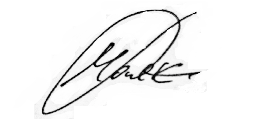                                                          (подпись студента)	  АНАЛИЗ ИСХОДНЫХ ДАННЫХ ДЛЯ ПРОЕКТИРОВАНИЯ ТЕХНОЛОГИЧЕСКОГО ПРОЦЕССАОписание функционального назначения деталиОсновное предназначение вала –  это передача крутящего момента. Исполнительной поверхностью вала являются рабочие ступени со шпоночным пазом, на которых базируется зубчатое колесо с помощью шпоночного соединения.Оценка соответствий требований чертежа детали нормам и параметрам ЕСКДВал базируется в сборочной единице по поверхностям ∅35k6 мм – шейкам вала под подшипники. Данные поверхности являются самыми точными, выполненными в соответствии с 6 квалитетом точности, шероховатость данной поверхности составляет Ra 0,2. Анализ рабочего чертежа вала показал, что чертеж выполнен согласно требованиям ГОСТ. Габаритные размеры детали ∅47мм×190мм. Все размеры, отклонения, допуски, шероховатости поверхностей, технические требования, необходимые для изготовления данной детали на чертеже присутствуют. Согласно чертежу, деталь изготавливается из стали Сталь 40Х ГОСТ 4543-71 легированная. В таблице 1 приведены химический состав и механические свойства стали 40Х.Таблица 1 - Химический состав стали 40ХТаблица 2 - Механические свойства стали 40ХИспользование в промышленности стали 40Х: оси, валы, вал-шестерни, плунжеры, штоки, коленчатые и кулачковые валы, кольца, шпиндели, оправки, рейки, губчатые венцы, болты, полуоси, втулки и другие улучшаемые детали повышенной прочности.Согласно служебному назначению детали, а также применимости материала в промышленности, материал детали – сталь 40Х выбран верно для производства вала.Анализ физико-механических свойств:Термообработка – 260…285 HB.Расшифровка марки стали 40Х: эта марка означает, что в стали содержится 0,40% углерода и менее 1,5% хрома.Анализ допуска формы и допуска взаимного расположения:Точность взаимного расположения.  - Допуск торцевого биения торца цилиндрический поверхности вала D-10х21х26js6x3f7 относительного общей оси поверхностей ∅35𝑘6 и ∅35𝑘6 не более 0,016 мм.  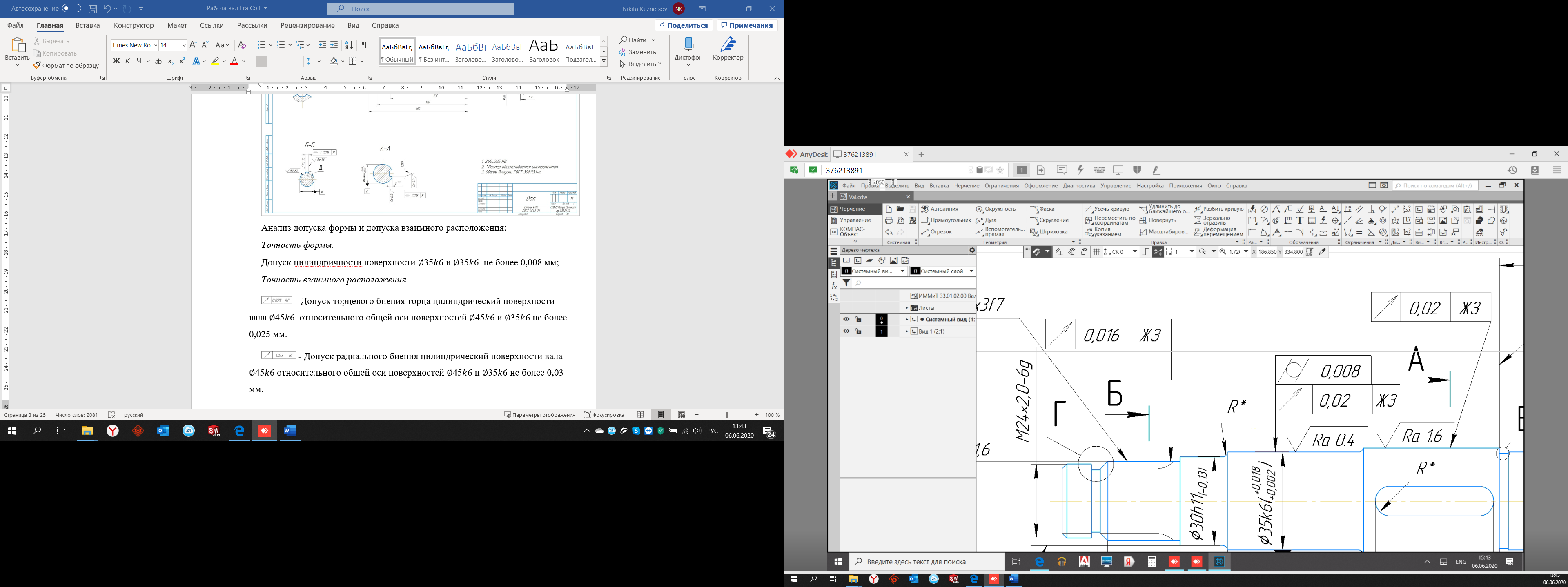 - Допуск торцевого биения торца цилиндрический поверхности вала ∅35𝑘6 относительного общей оси поверхностей ∅35𝑘6 и ∅35𝑘6 не более 0,02мм.  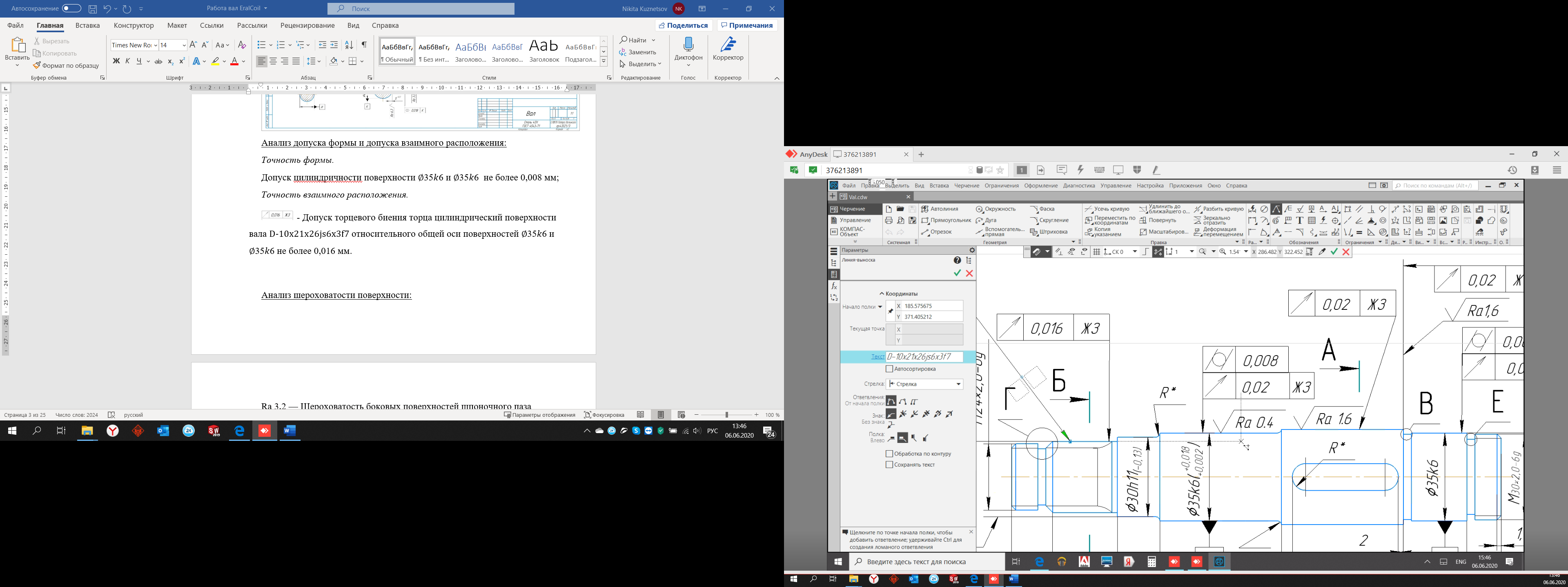 - Допуск торцевого биения торца цилиндрический поверхности вала ∅40𝑘6 относительного общей оси поверхностей ∅35𝑘6 и ∅35𝑘6 не более 0,02мм.  - Допуск торцевого биения торца цилиндрический поверхности вала ∅35𝑘6 относительного общей оси поверхностей ∅35𝑘6 и ∅35𝑘6 не более 0,02мм.  - Допуск торцевого биения торца цилиндрический поверхности вала ∅32h13 относительного общей оси поверхностей ∅35𝑘6 и ∅35𝑘6 не более 0,02мм.   - допуск симметричности шпоночного паза цилиндрической поверхности D-10х21х26js6x3f7 относительно общей поверхности;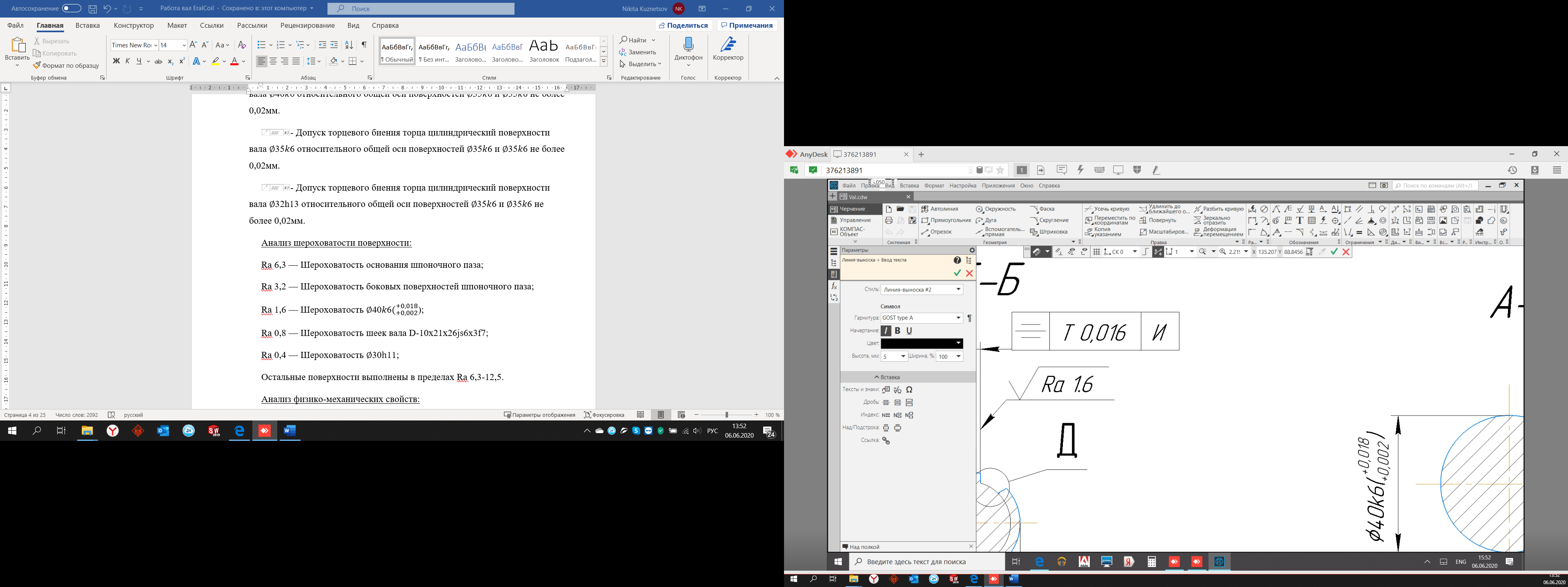 - допуск симметричности шпоночного паза цилиндрической поверхности 40k6 относительно общей поверхности;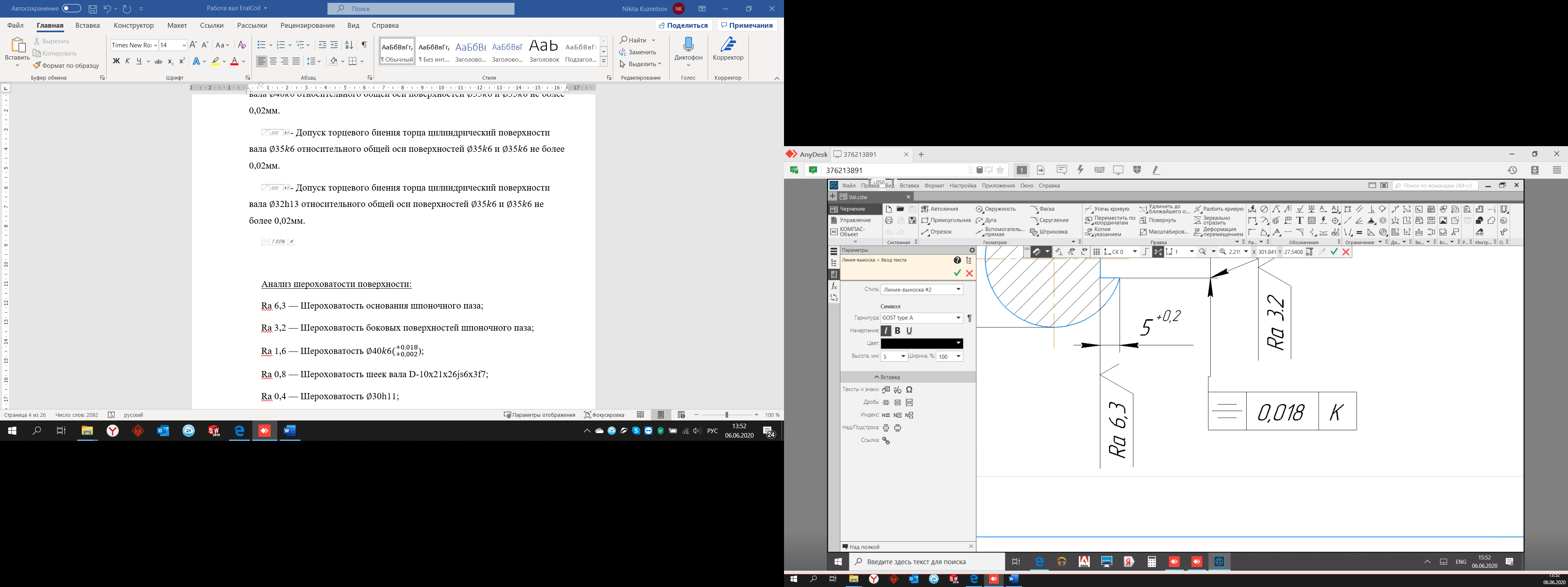 Формулировка основных технологических задачАнализ технических требованийАнализ точности размеров детали «Вал выходной» до IT9:IT6: ∅40𝑘6); ∅35𝑘6); ∅35𝑘6);Остальные размеры выполнены по IT11-IT14Точность формы. Допуск цилиндричности поверхности ∅35𝑘6 и ∅35𝑘6 не более 0,008 мм;К остальным поверхностям требования по точности формы не предъявляются. Следовательно, допуски формы этих поверхностей не выходят из поля допуска на соответствующий размер и не должны превышать 60% от поля допуска на размер этих поверхностей.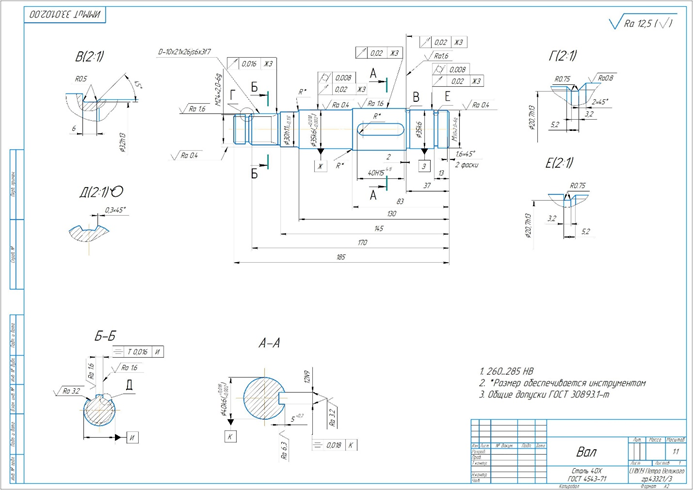 Рисунок 1 – Деталь вал выходнойАнализ шероховатости поверхности:Ra 6,3 — Шероховатость основания шпоночного паза;Ra 3,2 — Шероховатость боковых поверхностей шпоночного паза;Ra 1,6 — Шероховатость ∅40𝑘6); Ra 0,8 — Шероховатость шеек вала D-10х21х26js6x3f7;Ra 0,4 — Шероховатость ∅30h11;Остальные поверхности выполнены в пределах Ra 6,3-12,5.Определение основных и вспомогательных конструкторских баз1. Основные конструкторские базы — общая ось цилиндрических поверхностей ∅35𝑘6, двойная направляющая скрытая база, лишает деталь 4 степеней свободы; торец берта вала — опорная база, лишает деталь 1 степени свободы. 2. Вспомогательные конструкторские базы — ось симметрии шпоночного паза опорная скрытая база, лишает 1 степени свободы.ОПРЕДЕЛЕНИЕ ТИПА И ПАРАМЕТРОВ ПРОИЗВОДСТВА	На  первом этапе проектирования тип производства ориентировочно может быть определен в зависимости от массы детали и объема выпуска по таблице.Таблица 3 — Годовая программа выпуска деталей по типам производстваВыбранный тип производства — среднесерийное; Годовой объем выпуска легких деталей одного наименования — 2500 шт. На основе принятого годового объема выпуска N рассчитывается объем партии по следующей формулегде  N – годовой объем выпуска, a – число рабочих дней, на которые надо иметь запас готовых деталей на функционирование, a = 5 дней;      	T – число рабочих дней в году; T = 240 дней, получаем:ОПРЕДЕЛЕНИЕ КЛАССА ДЕТАЛИ И ВЫБОР ДЕТАЛИ-ПРОТОТИПА. АНАЛИЗ ТЕХНОЛОГИЧЕСКОГО ПРОЦЕССА ДЕТАЛИ-ПРОТОТИПАЗАМЕЧАНИЯ:  Необходимо привести чертеж детали-прототипа, его технологического процесса. Привести сравнительный анализ детали-прототипа и вашей детали: отличия в конструкции деталей и технологическом маршруте обработке	Класс детали определим по ОК ЕСКД – Общероссийский классификатор изделий и конструкторских документов ОК 012-93[31].	В качестве аналога маршрута обработки детали взят типовой технологический маршрут обработки детали «Вал».	Данная деталь – вал ведущий, относится к группе цилиндрических изделий.	Данный вал ступенчато-переменного сечения.	Прототипом для рассмотрения технологического процесса изготовления детали является вал.	Рассмотрим типовой процесс изготовления вала:	1. Подготовка технологических баз — подрезание торцов и центрование. Данная операция при серийном и массовом производстве выполняется на центровальных и фрезерно-центровальных станках двустороннего или барабанного типа; 	2. Черновая токарная обработка обоих концов вала, подрезание торцов и уступов; 	3.Чистовая токарная обработка, осуществляемая в той же последовательности, что и черновая. Наружные поверхности валов обтачивают на токарно-копировальных и многорезцовых одно- и многошпиндельных автоматах; 	4.Черновое шлифование шеек вала, служащих дополнительными базами при фрезеровании, сверлении, растачивании отверстий на одном из концов вала; 	5.Правка заготовки при изготовлении нежестких валов; 	6. Черновая и чистовая обработка фасонных поверхностей — нарезание шлицев, зубчатых венцов, фрезерование кулачков и т.д.; 	7.Выполнение последующих операций — сверления, развертывания, нарезания резьбы, фрезерования лысок, шпоночных канавок; 	8.Термическая обработка всей детали или отдельных ее поверхностей; 	9.Правка вала; 	10.Черновое и чистовое шлифование наружных поверхностей, торцов, отверстий; 	11.Доводка особо точных поверхностей.	Анализ детали на технологичность 	Наиболее ответственной поверхностью детали являются шейки вала под подшипники (основная конструкторская база), их точность соответствует 6 квалитету точности ∅35k6 , шероховатость обработки этой поверхности Ra 0,2. Исполнительные поверхности детали – шейки вала со шпоночным пазом. 	Остальные поверхности вала, согласно техническим требованиям выполняются по 14 квалитету точности. Точность размеров можно считать обоснованной. Большинство диаметральных и линейных размеров детали – вала входят в ряды нормальных линейных размеров по ГОСТ 6636-69. 	Размеры, фасок, радиусов также соответствуют рекомендуемым. 	Например, фаски 1,6×45 (2 фаски) . 	Следовательно, конструктивные элементы данной детали в достаточной степени стандартизованы. 	Для выхода и входа инструмента при обработке детали не имеется препятствий. 	Рассмотрим коэффициент обрабатываемости; ‒ скорость резания при 60‒минутной стойкости и определенных условиях резания при 60‒минутной стойкости резцов рассматриваемого материала,  ‒ скорость резания при 60‒минутной стойкости резцов в случае обработки эталонного материала. Исходя из вышесказанного, данную деталь можно считать технологичной.ВЫБОР ТИПА ЗАГОТОВКИ  Необходимо провести анализ двух различных методов получения заготовки для детали «Вал»: сортовой прокат или штамповка. Для каждого типа заготовки проводится расчет двух параметров: коэффициент использования материала, величину затрат на черновом этапе обработки. Масса детали Сортовой прокат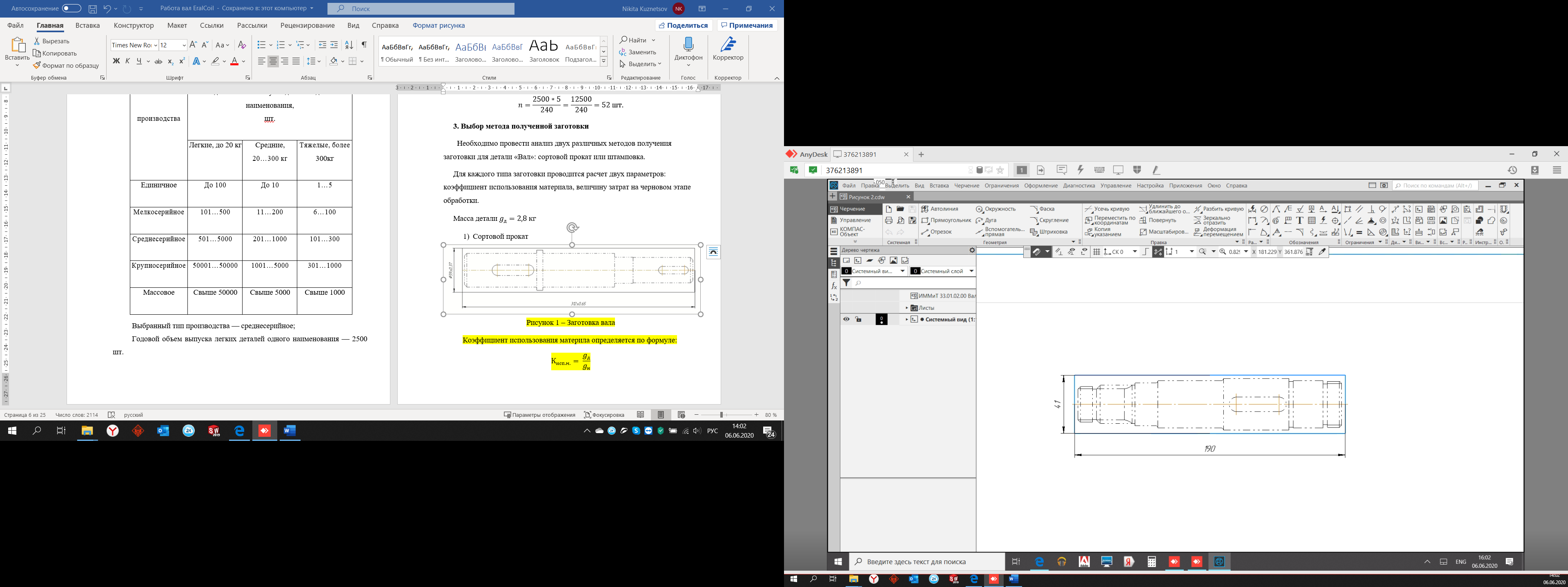 Рисунок 2 – Заготовка валаКоэффициент использования материла определяется по формуле:Рассчитаем объем заготовки:𝑉 = 𝜋 ∙  ∙ ℎ = 3,14 ∙  ∙ 190 = 250721мм3 = 0,000250721м3Рассчитаем общий расход материала для изготовления детали, так как материал сталь 40X ГОСТ 4543-71, то 𝜌 = 7858 кг/ = 𝜌 ∙ 𝑉 = 7858 ∙ 0,000250721 = 1,97 кгСледовательно:Величина затрат на черновом этапе обработки:Где  – средняя часовая заработная плата основных рабочих по тарифу, руб./чел. ч.;    = 0,55руб/чел.ч.– цена 1 кг отходов, руб – оптовая цена на материал в зависимости от метода получения заготовки, руб.;  = 0,0298 руб/кг – масса отходов материала, кг;   = 0,87 кг𝑇 – время черновой обработки заготовки, ч𝑇 = 0,00017 ∙ 𝐷 ∙ 𝐿 = 0,00017 ∙ 13 ∙ 30= 0,063 мин = 0,00017 ∙ 24 ∙ 35= 0,1428 мин = 0,00017 ∙ 46 ∙ 40= 0,3128 мин = 0,00017 ∙ 47 ∙ 35= 0,27965 мин = 0,00017 ∙ 15 ∙ 30= 0,0765 мин = 0,00017 ∙ 25 ∙ 26= 0,1105 мин = 0,00017 ∙ 15 ∙ 24= 0,0612 мин0,063 +0,1428 +0,3128 +0,27965 +0,0765 +0,1105 +0,0612 =1,04645 ()– цеховые накладные расходы.  = 60%Тогда:ШтамповкаШтамповка заготовки вала представлена на рисунке 2.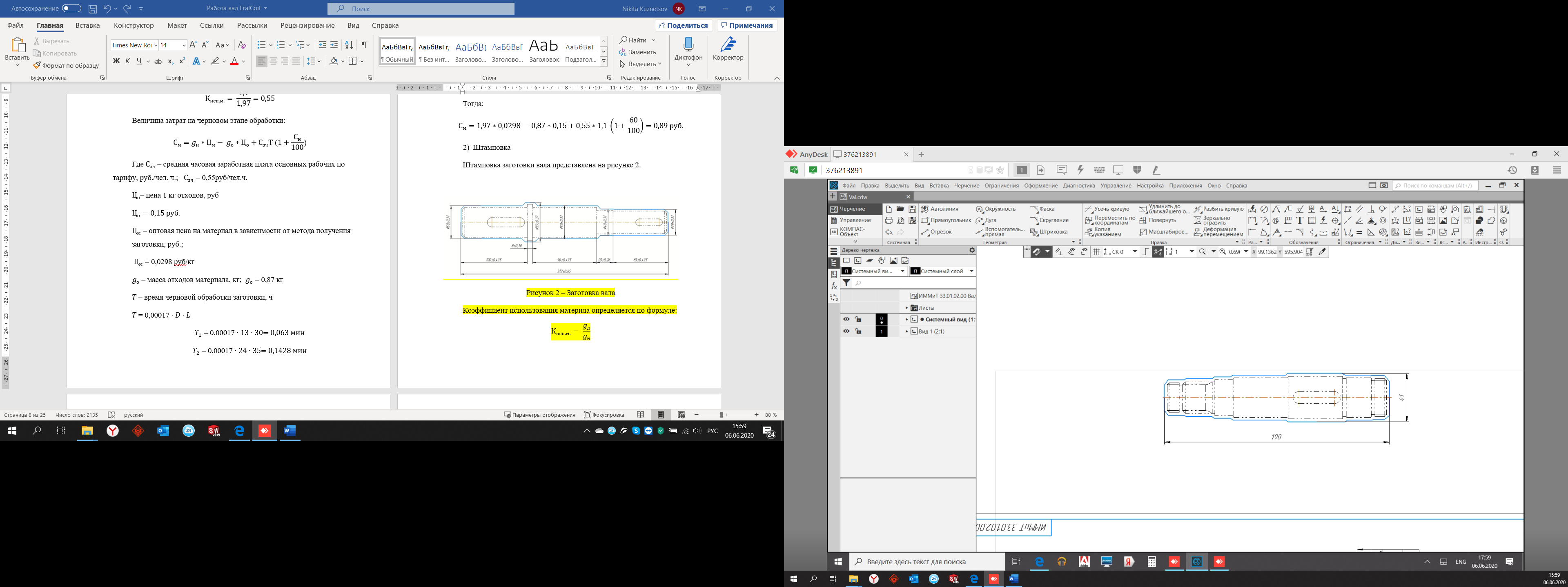 Рисунок 3 – Заготовка валаКоэффициент использования материла определяется по формуле:Рассчитаем объем заготовки:𝑉 = 𝜋 ∙  ∙ ℎ = 165441мм3 = 0,000165441м3м3Рассчитаем общий расход материала для изготовления детали, так как материал сталь 40X ГОСТ 4543-71, то 𝜌 = 7858 кг/ = 𝜌 ∙ 𝑉 = 7858 ∙ 0,000165441 = 1,3 кгСледовательно:Величина затрат на черновом этапе обработки:Где  – средняя часовая заработная плата основных рабочих по тарифу, руб./чел.ч.;    = 0,55руб/чел.ч.– цена 1 кг отходов, руб – оптовая цена на материал в зависимости от метода получения заготовки, руб.;  = 0,0298 руб/кг – масса отходов материала, кг;   = 0,2 кг𝑇 – время черновой обработки заготовки, ч𝑇 = 0,00017 ∙ 𝐷 ∙ 𝐿 = 0,00017 ∙ 13 ∙ 30= 0,063 мин = 0,00017 ∙ 24 ∙ 35= 0,1428 мин = 0,00017 ∙ 46 ∙ 40= 0,3128 мин = 0,00017 ∙ 47 ∙ 35= 0,27965 мин = 0,00017 ∙ 15 ∙ 30= 0,0765 мин = 0,00017 ∙ 25 ∙ 26= 0,1105 мин = 0,00017 ∙ 15 ∙ 24= 0,0612 мин0,063 +0,1428 +0,3128 +0,27965 +0,0765 +0,1105 +0,0612 =1,04645 ()– цеховые накладные расходы.  = 60%Тогда:Цена штампованной заготовки существенна ниже, следовательно, целесообразнее использовать именно штампованную заготовку.Штамповочный уклон: 7˚ Радиус закругления наружных углов R4 Допускаемые отклонения размеров:∅40𝑘6); ∅35𝑘6); ∅35𝑘6);Неуказанные предельные отклонения размеров - 1,5·Т Неуказанные допуски радиусов закругления - 2,0мм Допускаемая величина высоты заусенца - 1,6мм Допускается высота торцового заусенца - 9мм Допускаемое отклонение от плоскостности и прямолинейности - 1,0мм От изогнутости - 1,6мм Допускаемая величина смещения по поверхности разъема штампа - 1,4ммПРОЕКТИРОВАНИЕ ТЕХНОЛОГИЧЕСКОГО ПРОЦЕССА ОБРАБОТКИ ДЕТАЛИ "ВАЛ ВЫХОДНОЙ" Проектирование технологического маршрута обработки отдельных поверхностей. Необходимо описать технологические маршруты обработки для каждой поверхности.На первом этапе необходимо пронумеровать каждую поверхность.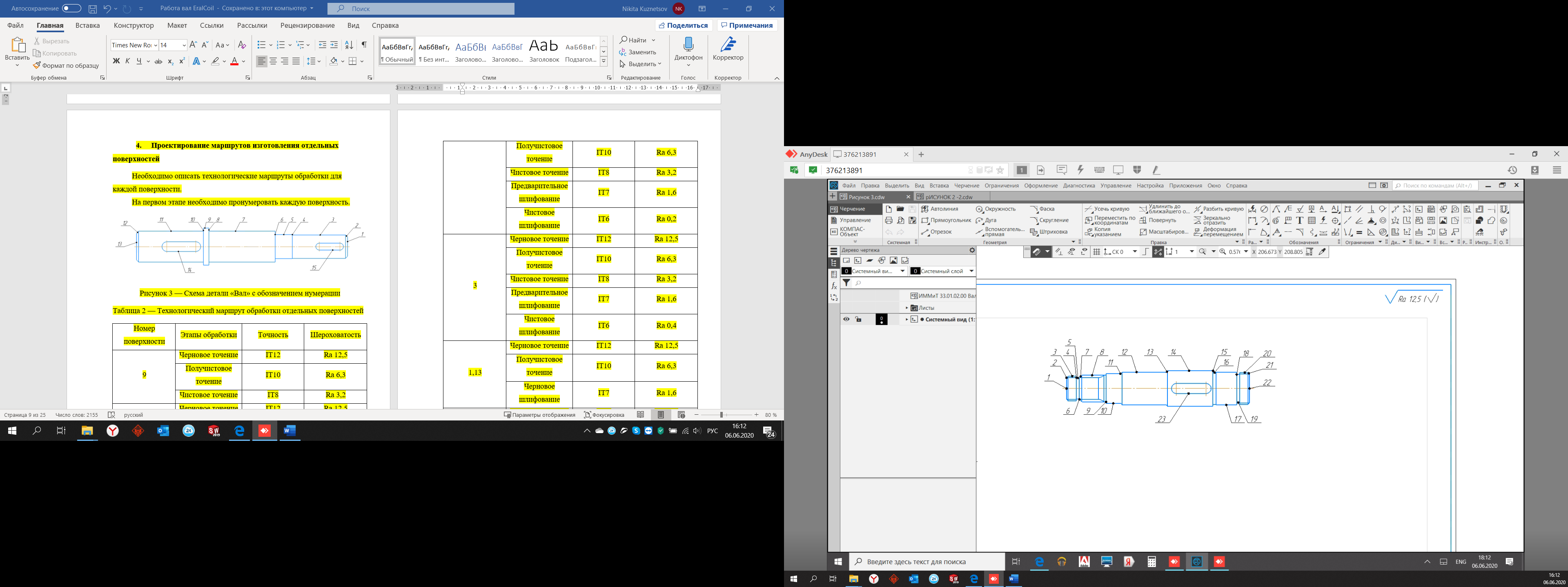 Рисунок 4 — Схема детали «Вал» с обозначением нумерацииТаблица 4 — Технологический маршрут обработки отдельных поверхностейВыбор комплектов технологических баз для чистового этапа обработкиПри токарной чистовой операции деталь устанавливается в поводковый патрон и задний вращающийся центр. Общая ось центровых отверстий - двойная направляющая скрытая база, лишает деталь 4 степеней свободы. Фаска центрового отверстия - технологическая опорная явная база, лишает деталь 1 степени свободы.Выбор комплектов технологических баз для чистового этапа обработкиПри фрезерно-центровальной операции деталь устанавливается на призмы, закрепляется откидными планками. Цилиндрические поверхности - двойная направляющая скрытая база, лишает деталь 4 степеней свободы. Правый торец бурта - технологическая опорная явная база, лишает деталь 1 степени свободы. При токарной черновой операции, деталь устанавливается в поводковый патрон и задний вращающийся центр. Общая ось центровых отверстий - двойная направляющая скрытая база, лишает деталь 4 степеней свободы. Фаска центрового отверстия - технологическая опорная явная база, лишает деталь 1 степени свободы. При фрезерных операциях деталь устанавливается на призмы и прижимается прихватом. Цилиндрические поверхности - двойная направляющая скрытая база, воображаемая ось детали, лишает деталь 4 степеней свободы. Правый торец детали - технологическая опорная явная база, лишает деталь 1 степени свободы.Проектирование технологического маршрута обработки детали в целомУчитывая конструктивные особенности вала ведущего, материал детали, а также требования к точности изготовления выбираем следующий типовой технологический процесс:Таблица 5 — технологический маршрут обработки деталиВЫБОР СРЕДСТВ ТЕХНОЛОГИЧЕСКОГО ОСНАЩЕНИЯТаблица 6 — Средства технологического оснащения7. РАСЧЕТ РЕЖИМОВ РЕЗАНИЯНазначение режима резания начинается с определения глубины резания. Так как в диапазоне диаметров от 20 до 40 мм максимальная глубина резания не может быть более 5 мм, следовательно, съем припуска осуществляется за 2 прохода с глубиной резания 4,25Исходя из глубины резания выбирается подача. Большим глуби нам резания соответствует меньшая подача, выбранная глубина резания близка к максимальной, поэтому выберем значение подачи ближе к началу диапазона s=0,35 мм/об.Скорость резания определяем по формуле: где, ,х,у,𝑚 − коэффициенты и показатели степени при соответствующих параметрах резания; 𝑇— период стойкости инструмента, мин.; 𝑡— глубина резания, мм.; 𝑠— подача, мм/об; — общий поправочный коэффициент, представляющий собой произведение отдельных коэффициентов, каждый из которых отражает влияние определенного фактора на скорость резания.  Т=60 мин ;  = 350  коэффициенты, зависящий от условий обработки; показатели степени: х = 0,15; у = 0,35; 𝑚 = 0,2Для резцов с пластиной из твердого сплава  равно: Где 𝐾𝜇𝑉 −  коэффициент, учитывающий влияние материала заготовки на скорость резания; 𝐾𝑟 −коэффициент, характеризующий группу, стали по обрабатываемости (для стали 40Х  =0,95);  − показатель степени,для обработки резцом  = 1; 𝜎В −предел прочности обрабатываемого материала, 𝜎В = 610;  = 0,8 −коэффициент, учитывающий влияние состояния поверхности заготовки на скорость резания;  = 0,65 −коэффициент, учитывающий влияние инструментального материала на скорость резания.  = 1,77 ∙ 0,8 ∙ 0,65 = 0,92 Скорость резания: 𝑉 == 165 м/мин Режимы резания на остальных технологических переходах операций назначим по нормативам и сведем в таблицу 7.Таблица 7 — Режимы резания8. НОРМИРОВАНИЕ ТЕХНОЛОГИЧЕСКИХ ОПЕРАЦИЙТехнические нормы времени в условиях серийного производства устанавливают расчетно-аналитическим методом. Штучно – калькуляционное время рассчитывается по формуле:Где — основное время, формула для расчета данного параметра представлена ниже — вспомогательное время;  — время на техническое обслуживание; — время на организационное обслуживание;  — время на отдых и личные нужды рабочего;  —  подготовительно – заключительное время, затрачиваемое на подготовку выпуска партии изделий; 𝑛 — количество изделий в партииРассчитаем норму времени для черной токарной операции (020,025)1) Основное технологическое время:Вспомогательное времяГде = 0,25 мин — время на установку, закрепление и снятие детали;  = 0,4 мин — время на управление станком, связано с  технологическими переходами;  = 0,15 мин — время на контрольные измеренияТаким образом, = 0,25 + 0,4 + 0,15 = 0,8мин= 0,06 ∙ (Т0 + Тв) = 0,06 ∙ 1,754 = 0,105 мин;= 0,08 ∙ (Т0 + Тв) = 0,08 ∙ 1,754 = 0,14 мин;  = 0,04 ∙ (Т0 + Тв) = 0,04 ∙ 1,754 = 0,07 мин;  =20 мин, подставляем в уравнение:
=2 мин.Таблица 8— нормы времениC0,36 - 0,44Si0,17 - 0,37Mn0,5 - 0,8Niдо 0,3Sдо 0,035Pдо 0,035Cr0,8 - 1,1Cuдо 0,3Fe~97ГОСТСостояние поставки, режим термообработкиСечение, ммσ0,2 (МПа)σв(МПа)δ5 (%)ψ %KCU (кДж / м2)4543-71Пруток. Закалка 860 °С, масло. Отпуск 500 °С, вода или масло25780980104559ТипГодовой объем выпуска деталей одногоГодовой объем выпуска деталей одногоГодовой объем выпуска деталей одногопроизводстванаименования, шт.Легкие, до 20 кгСредние,Тяжелые, более20…300 кг300кгЕдиничноеДо 100До 101…5Мелкосерийное101…50011…2006…100Среднесерийное501…5000201…1000101…300Крупносерийное50001…500001001…5000301…1000МассовоеСвыше 50000Свыше 5000Свыше 1000Номер поверхностиЭтапы обработкиТочностьШероховатость14Черновое точениеIT12Ra 12,514Получистовое точениеIT10Ra 6,314Чистовое точениеIT8Ra 3,212,17Черновое точениеIT12Ra 12,512,17Получистовое точениеIT10Ra 6,312,17Чистовое точениеIT8Ra 3,212,17Чистовое ШлифованиеIT6Ra 0,220Черновое точениеIT12Ra 12,520Получистовое точениеIT10Ra 6,320Чистовое точениеIT8Ra 3,220ШлифованиеIT7Ra 1,63,5,8,10,16,19Черновое точениеIT12Ra 12,53,5,8,10,16,19Получистовое точениеIT10Ra 6,33,5,8,10,16,19Чистовое точениеIT8Ra 3,23,5,8,10,16,19Чистовое ШлифованиеIT6Ra 0,21,22Черновое точениеIT12Ra 12,51,22Получистовое точениеIT10Ra 6,31,22Черновое шлифованиеIT7Ra 1,62,7,21Черновое точениеIT12Ra 12,52,7,21Получистовое точениеIT10Ra 6,32,7,21Чистовое точениеIT8Ra 3,24,11,13,15,18Черновое точениеIT12Ra 12,54,11,13,15,18Получистовое точениеIT10Ra 6,34,11,13,15,18Чистовое точениеIT8Ra 3,24,11,13,15,18Чистовое шлифованиеIT6Ra 0,123Черновое фрезерованиеIT12Ra 12,523Чистовое фрезерованиеIT8Ra 3,2Номер операцииНазвание операцииСодержание операции (технологические переходы)Эскиз005ЗаготовительнаяШтамповка заготовки на прессе010ТермическаяУлучшение нормализация015Фрезерно-центровальнаяФрезеровать торцы 1, 22, сверлить центровые отверстия 24,25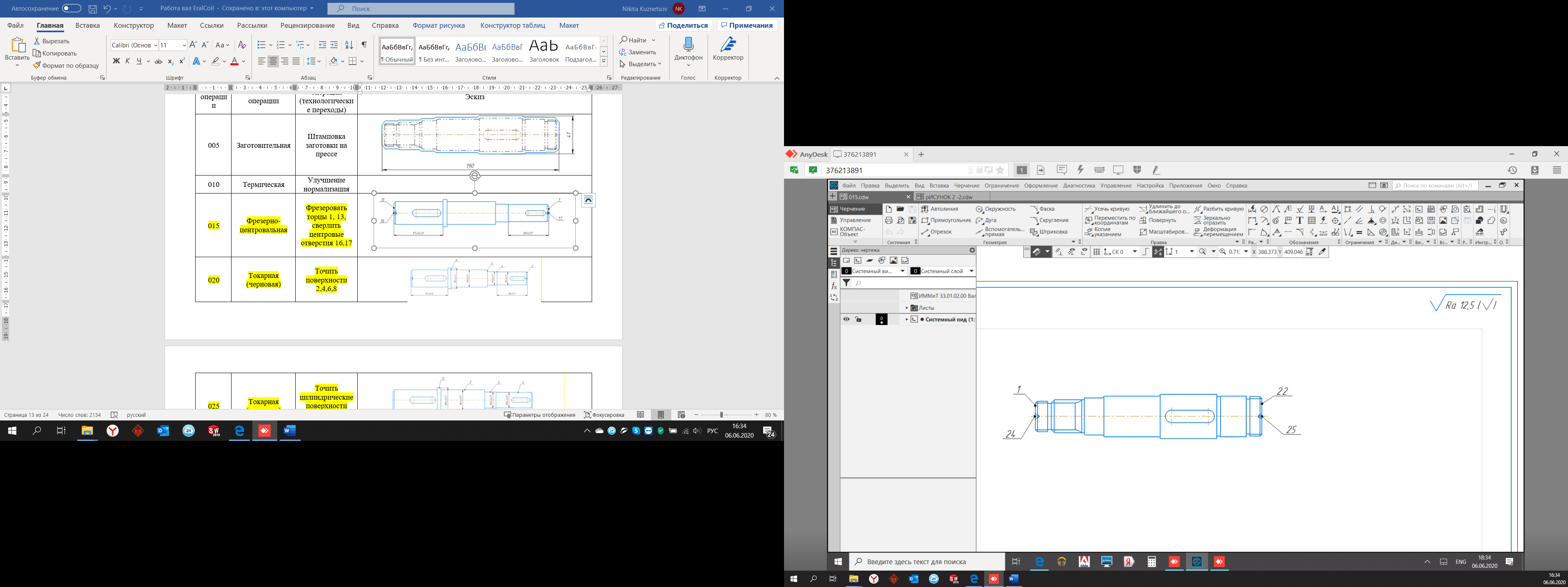 020Токарная (черновая)Точить поверхности 3,4,5,6,8,9,10,12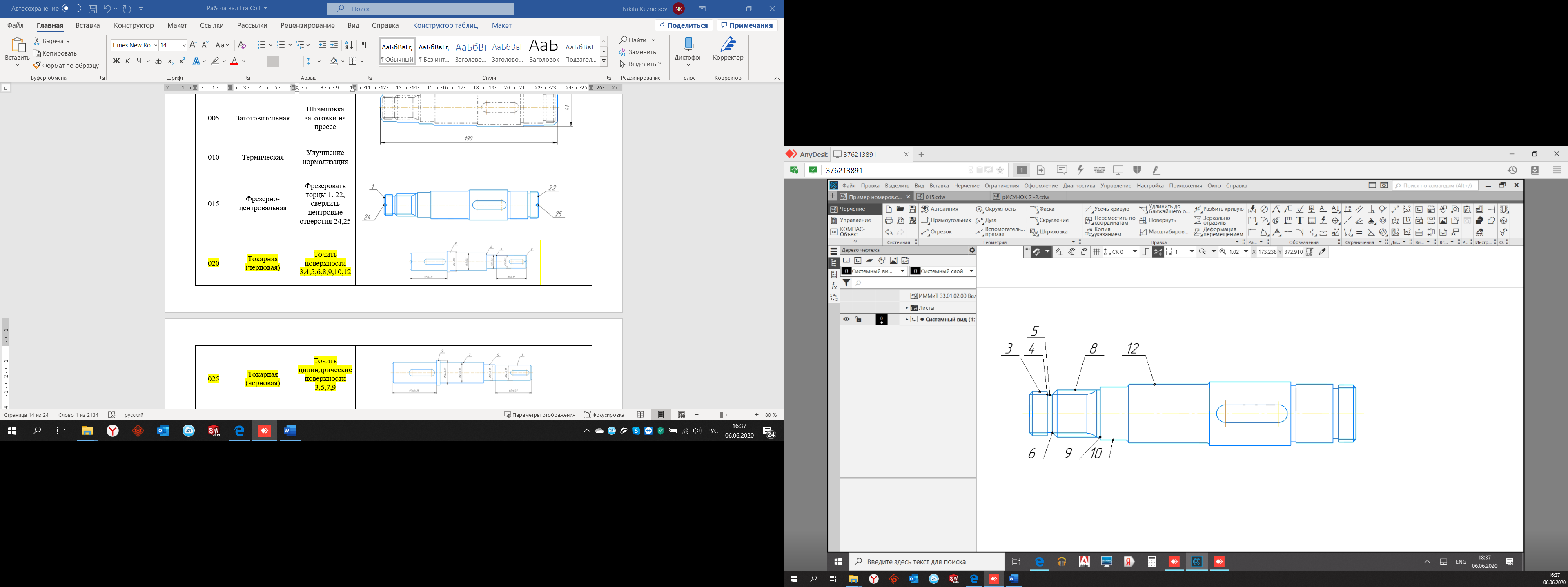 025Токарная (черновая)Точить цилиндрические поверхности 14,16,17,19,20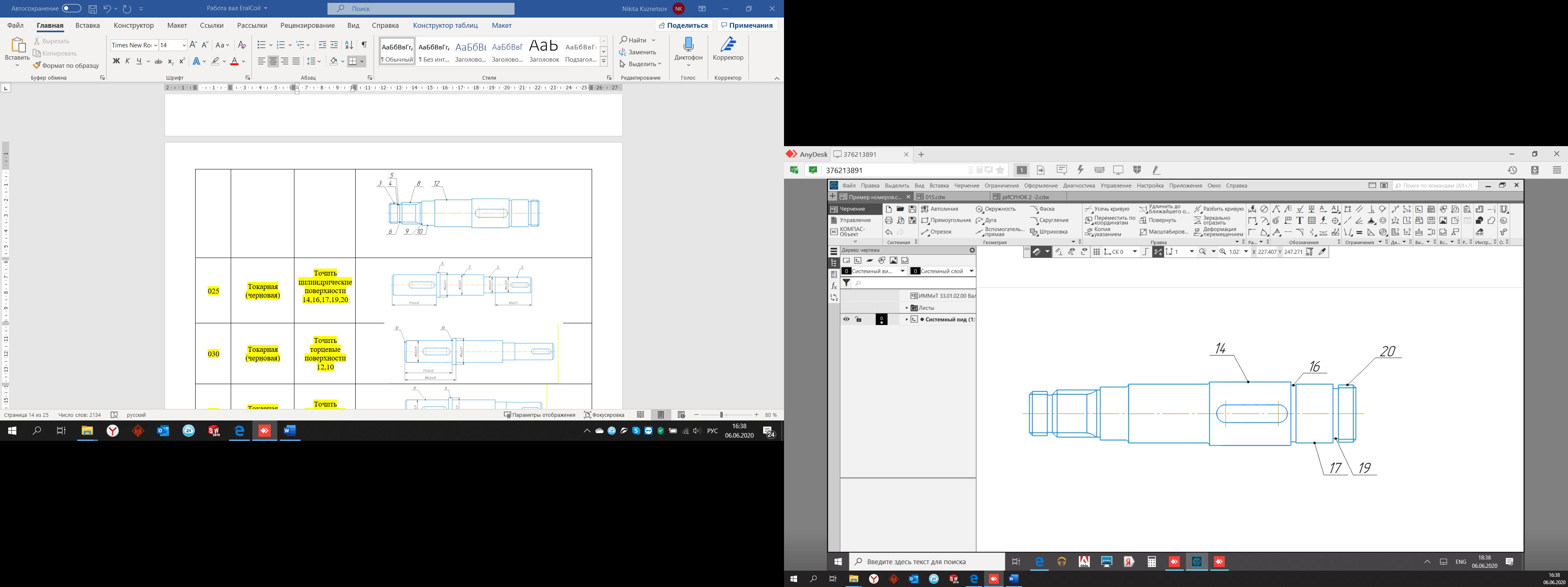 030Токарная (черновая)Точить торцевые поверхности 2,7,11,13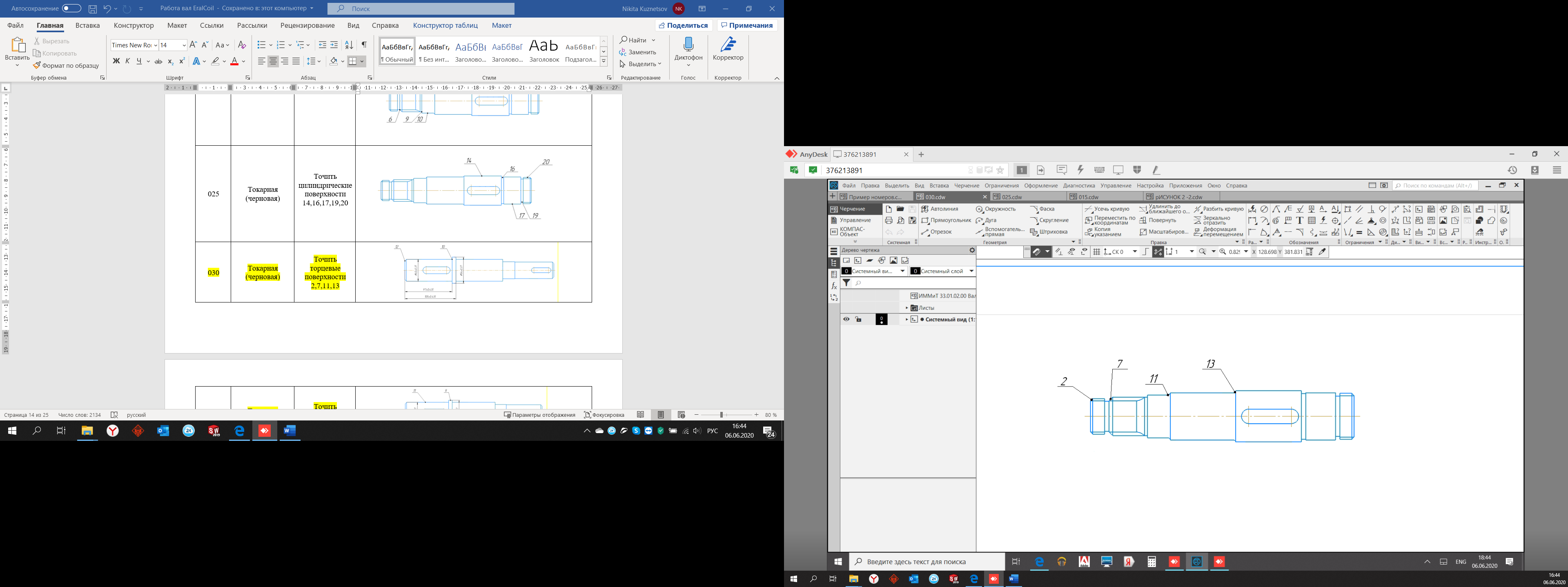 035Токарная (черновая)Точить торцевые поверхности 15,18,21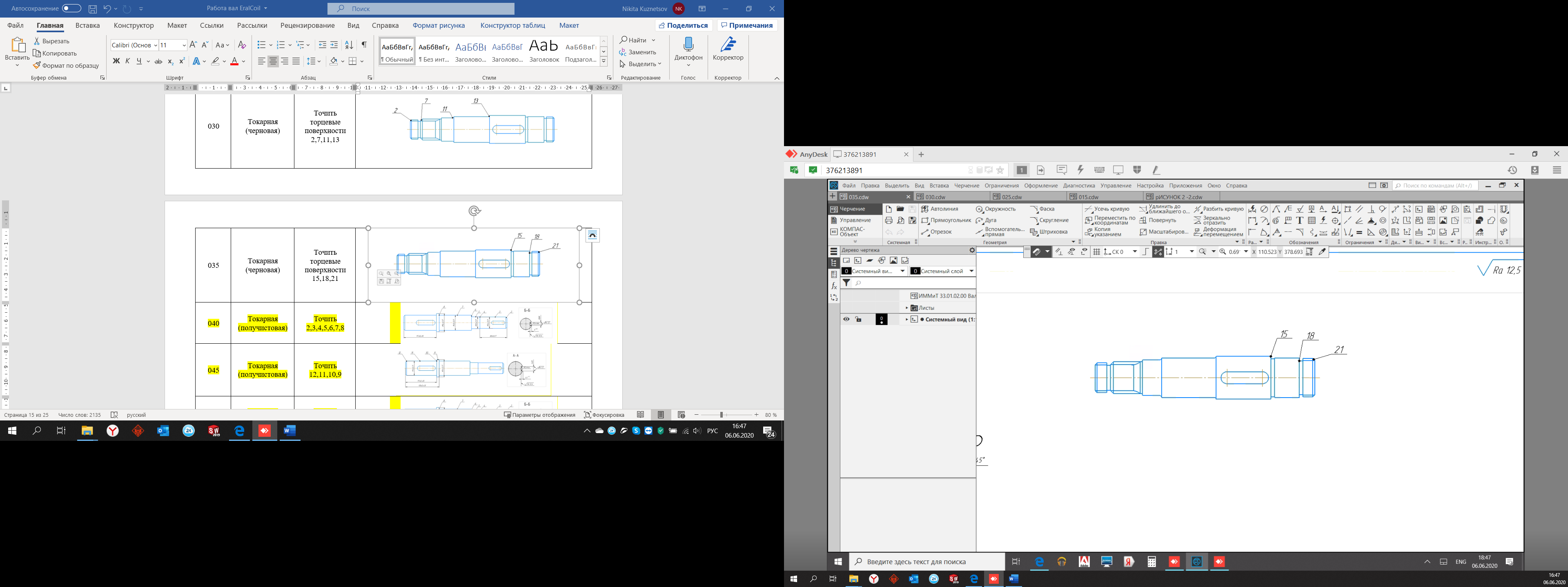 040Токарная (чистовая)Точить поверхности1,2,3,4,5,6,7,8,9,10, 11,12,13 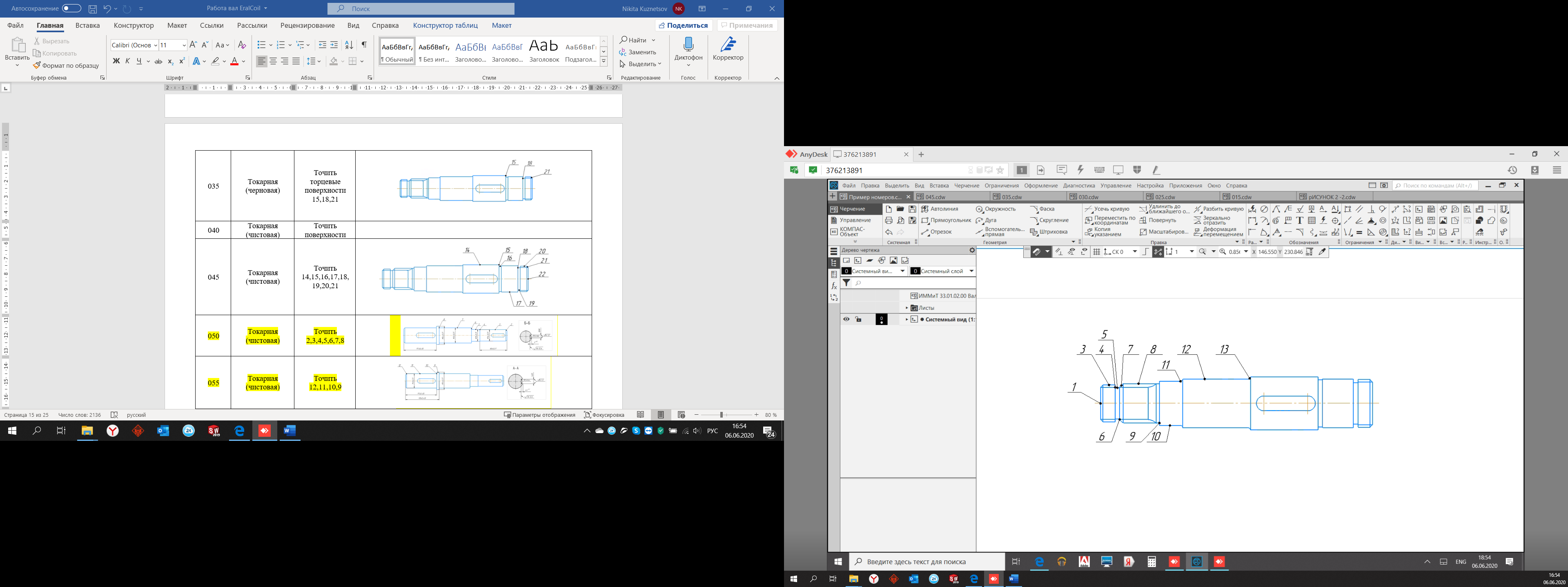 045Токарная (чистовая)Точить 14,15,16,17,18, 19,20,21,22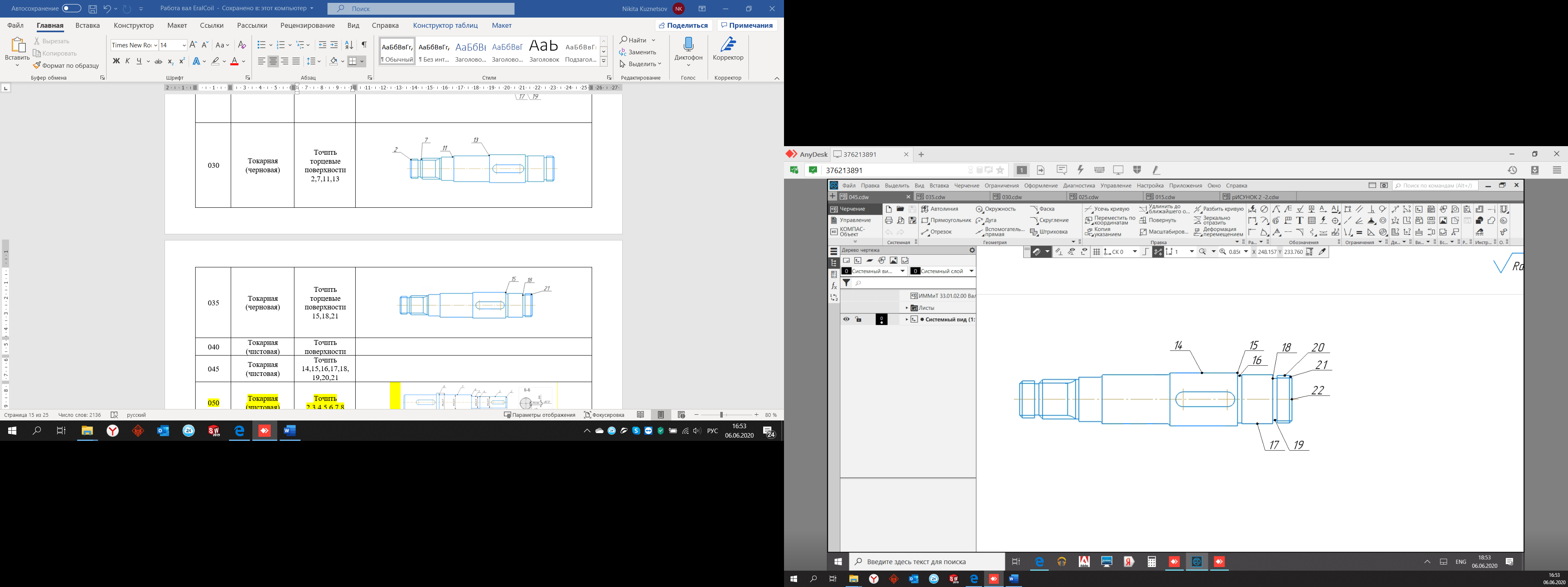 050Шпоночно-фрезернаяФрезеровать шпоночные паз 23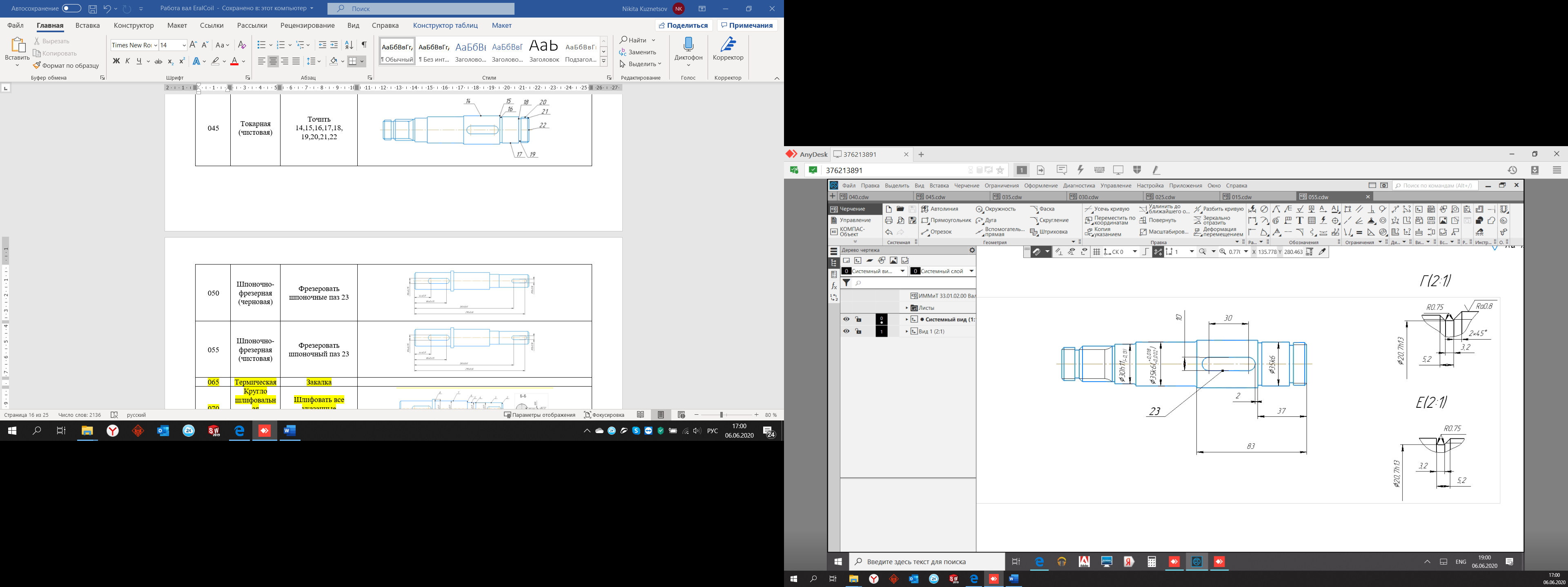 055Шпоночно-фрезернаяФрезеровать шпоночный паз 26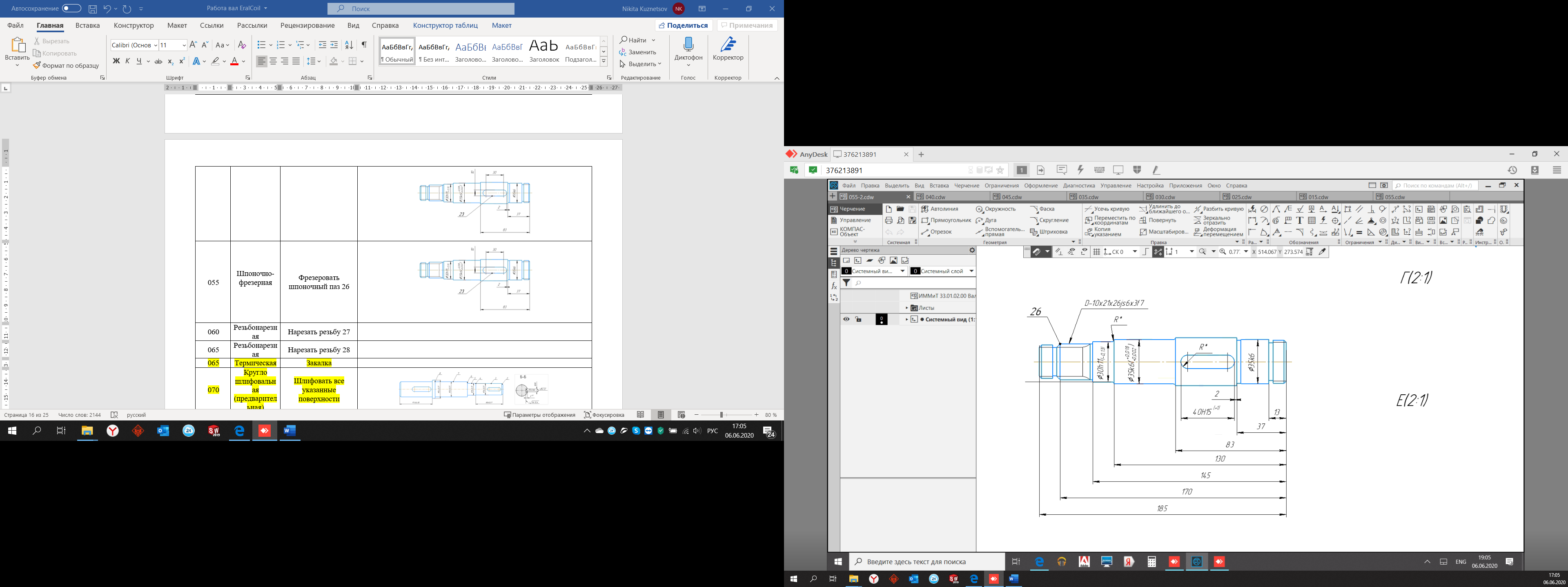 060РезьбонарезнаяНарезать резьбу 27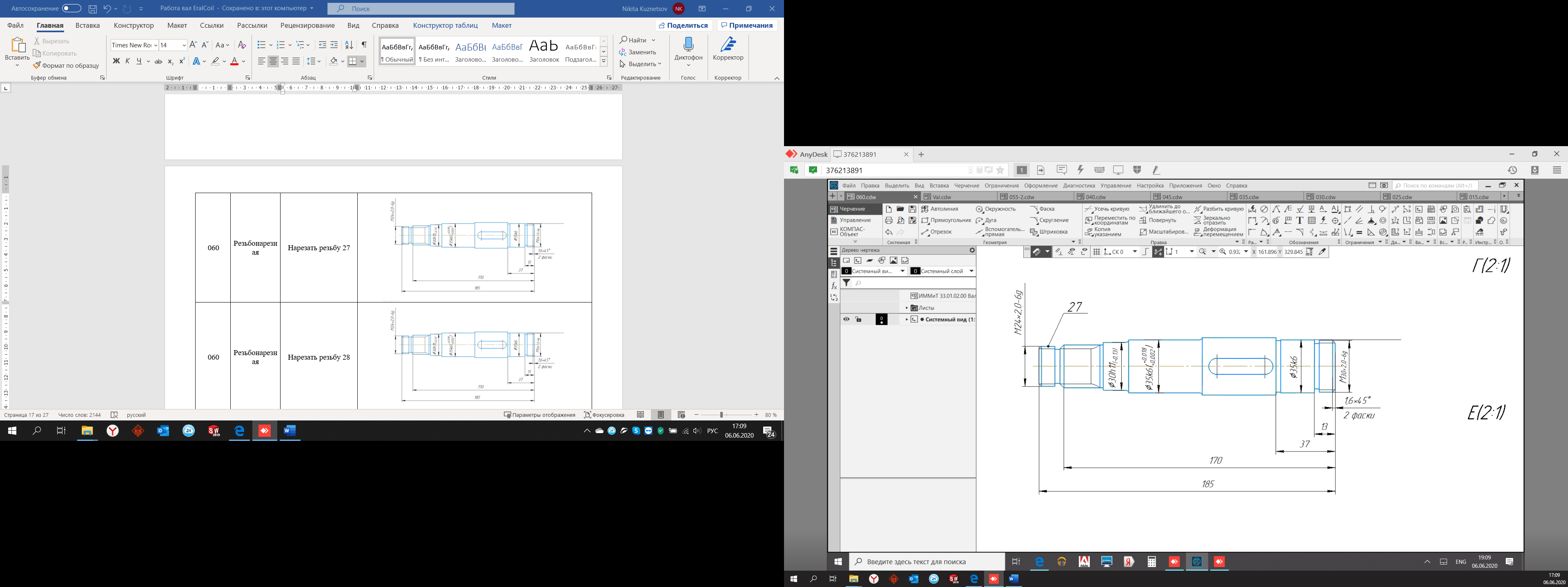 065РезьбонарезнаяНарезать резьбу 28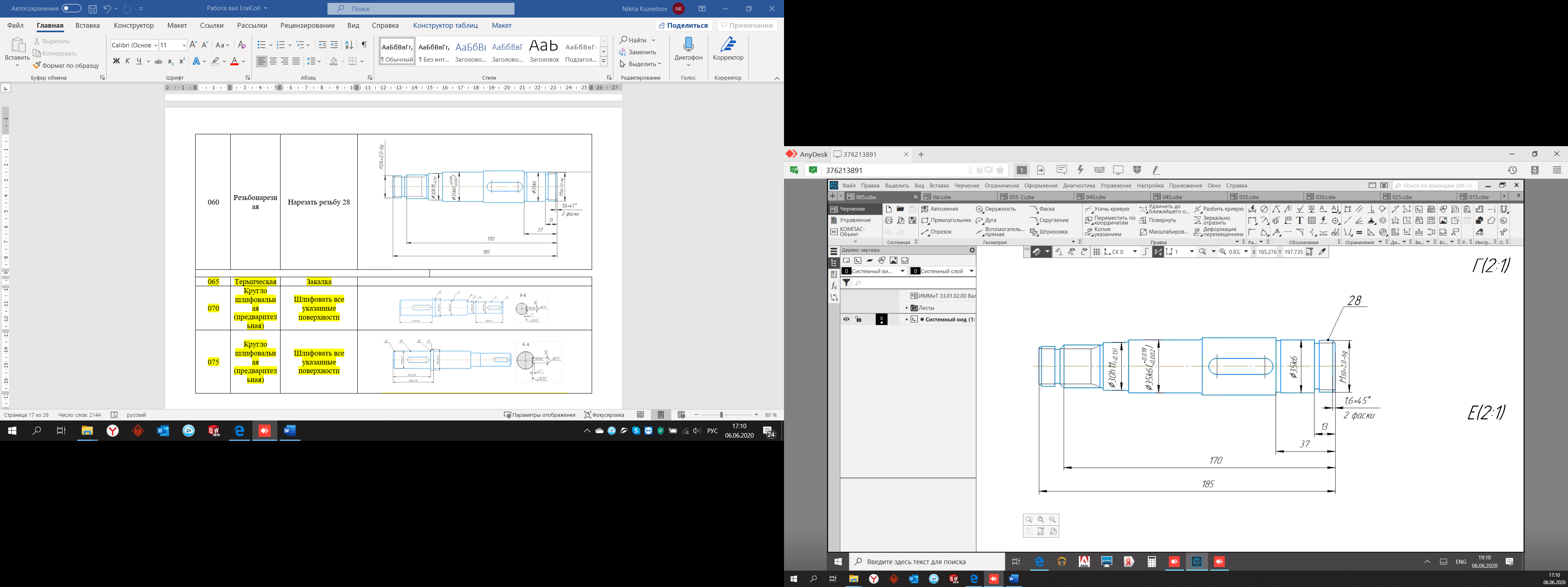 070ТермическаяЗакалка075Кругло шлифовальнаяШлифовать 1,2,4,5,6,7,8,9,10, 11,12,13 080Кругло шлифовальнаяШлифовать 14,15,16,17,18, 19,21,22085Кругло шлифовальнаяШлифовать паз23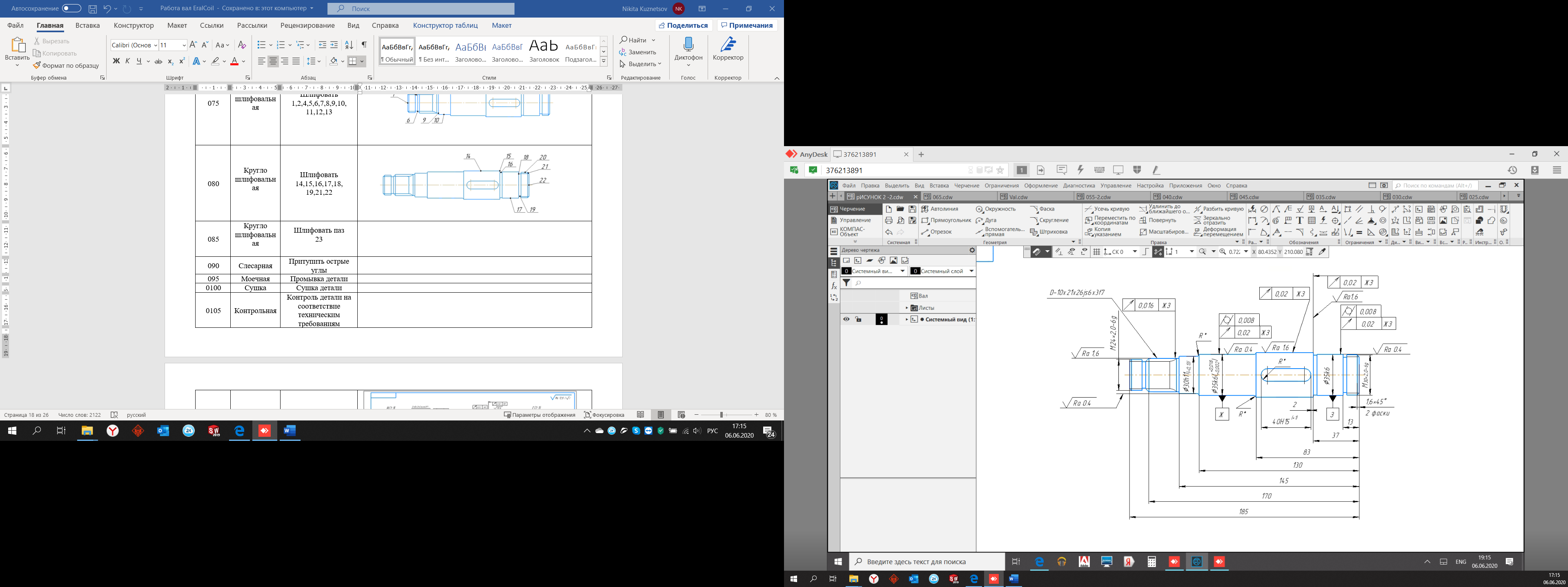 090СлесарнаяПритупить острые углы095МоечнаяПромывка детали0100СушкаСушка детали0105КонтрольнаяКонтроль детали на соответствие техническим требованиям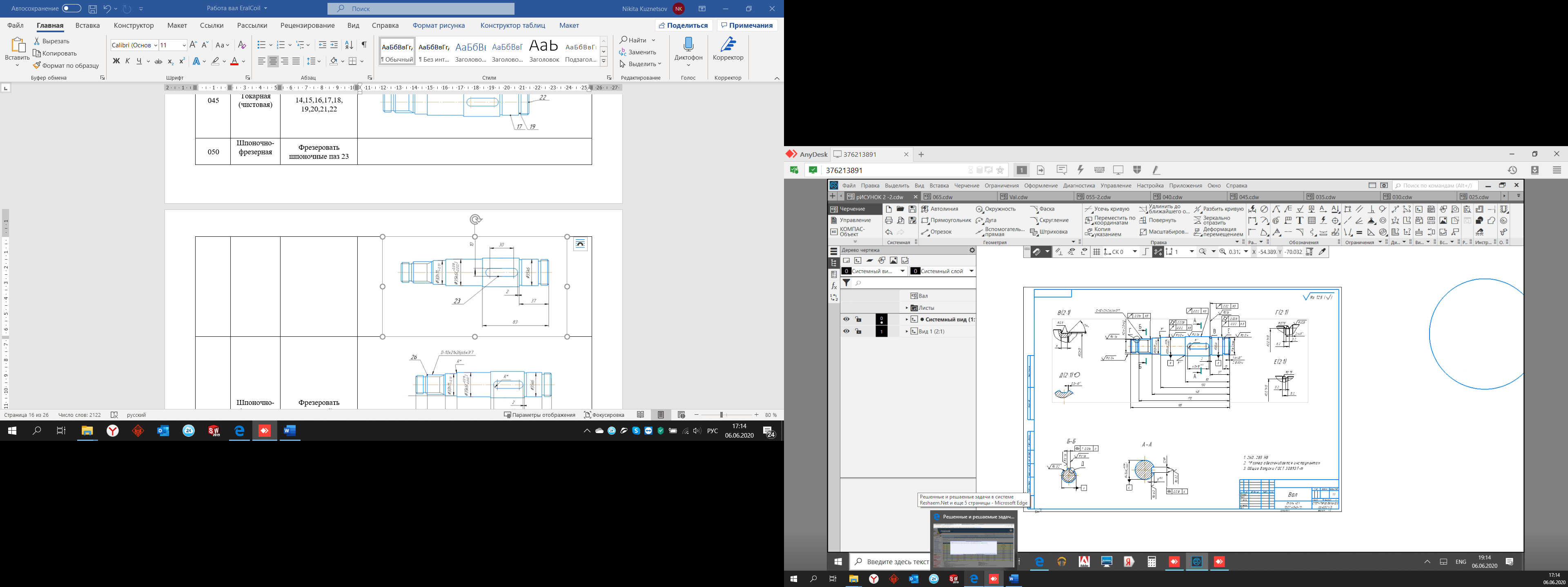 Номер и название операцииТехнологическое оборудованиеУстановочное приспособлениеРежущий инструментКонтрольно-измерительный инструмент015 Фрезерно-центровальнаяФрезерно -центровальный станок МР71Тиски с призматическими губками и самоцентрирующимся механизмом1. Фреза торцевая 2. Сверла центровочныеШтангенциркуль ШЦ-2-300-0,05 ГОСТ 166-89, калибрыскобы020, 025,030,035, 040, 045, 060, 065 ТокарнаяУниверсальный токарно-винторезный станок 16К20Патрон поводковый, вращающийся задний центр, люнет неподвижный1.Резец проходной упорный по ГОСТ 23075-78 из материала Т14К82.  Токарный резьбовой резец ВК83. Резец канавочный Т15К6Штангенциркуль ШЦ-2-300-0,05 ГОСТ 166-89, калибр скобы050,055 ФрезернаяКонсольно-фрезерный вертикальный общего назначения станок 6Р12Тиски с призматическим основанием, прижимные струбциныФреза шпоночнаяШтангенциркуль, штанген-глубинометр, калибр-пробка075, 080, 085 Кругло шлифовальнаяСтанок кругло шлифовальный 3М151Патрон поводковый, вращающийся задний центр, люнет неподвижныйШлифовальный круг1. Скоба рычажная типа СР по ГОСТ 11098-75 с ценой деления 0,001 мм 2. Калибр скобы 3. Биениемер с измерительной головкой МИГ1, БП 250Номер операцииРежущий инструмент (маркировка)Скорость резанияГлубина резанияПодача0151)Фреза торцевая2)Сверла центровочные11120,2020, 025,030,035, 040, 045, 060, 065 Токарная1) Резец проходной упорный по ГОСТ 23075-78 из материала Т14К82) Резец подрезной ГОСТ 18880-73 из материала Т15К101672,45 0,42050, 055 Фрезерная1) Сверло спиральное  2) Фреза шпоночная Р6М5 3)Фреза шпоночная  Р6М12000,30,12075, 080, 085, Кругло шлифовальнаяШлифовальный круг330,010,06Номер операцииШтучное времяПодготовительно-заключительное время0150,7120020, 025,030,035, 040, 045,060, 065 Токарная220050,0553,216075, 080, 0852,312